รายงานการปฏิบัติราชการประจำเดือนมีนาคม
ประจำปีงบประมาณ พ.ศ.2567
สถานีตำรวจภูธรปางมะค่างานสอบสวน	  เมื่อวันที่ 30 มีนาคม 2567 พนักงานสอบสวนเวร ได้รับแจ้งจากนายอ้วน โพคทรัพย์ อายุ 68 ปี เพื่อจะให้ดำเนินคดีกับ น.ส.ยุพิน ไพโรจน์ อายุ 18 ปี อยู่บ้านเลขที่ 212 หมู่ 17 ต.ปางมะค่าอ.ขาณุวรลักษบุรี จ.กำแพงเพชร ในข้อหาลักทรัพย์ โดยเมื่อวันที่ 28 มี.ค.2567 เวลาประมาณ 14.00 น.น ส.ยุพินฯ มาหาผู้แจ้งที่บ้านเลขที่ 98 หมู่ 17 ต. ปางมะค่า อ.ขาณุวรลักษบุรี จ.กำแพงเพชรเพื่อมาขอยืมเงินของผู้แจ้งและขอยืมโทรศัพท์ของผู้แจ้งเพื่อโทรหามารดา ผู้แจ้งกับ น.ส.ยุพินฯไปพากันไปปลูกมันสำปะหลังห่างจากบ้านประมาณ 300 เมตร ต่อมา น.ส.ยุพินฯขอเข้าไปพักร่มในบ้านของผู้แจ้ง ผู้แจ้งเห็นว่านานจึงได้ไปตามหาที่บ้านแต่ไม่พบพอตรวจสอบสิ่งของภายในบ้าน พบว่าถังแก็สขนาด 5 ก็โลกรัม ได้หายไป จึงมั่นใจว่า น.ส.ยุพินฯได้เอาไป จึงได้มาพบพนักงานสอบสวนเพื่อแจ้งความร้องทุกข์พนักงานสอบสวนจึงรับแจ้งความร้องทุกข์ที่ 24/2567 แล้วจะได้ทำการสืบสวนสอบสวนหาผู้กระทำความผิดต่อไป 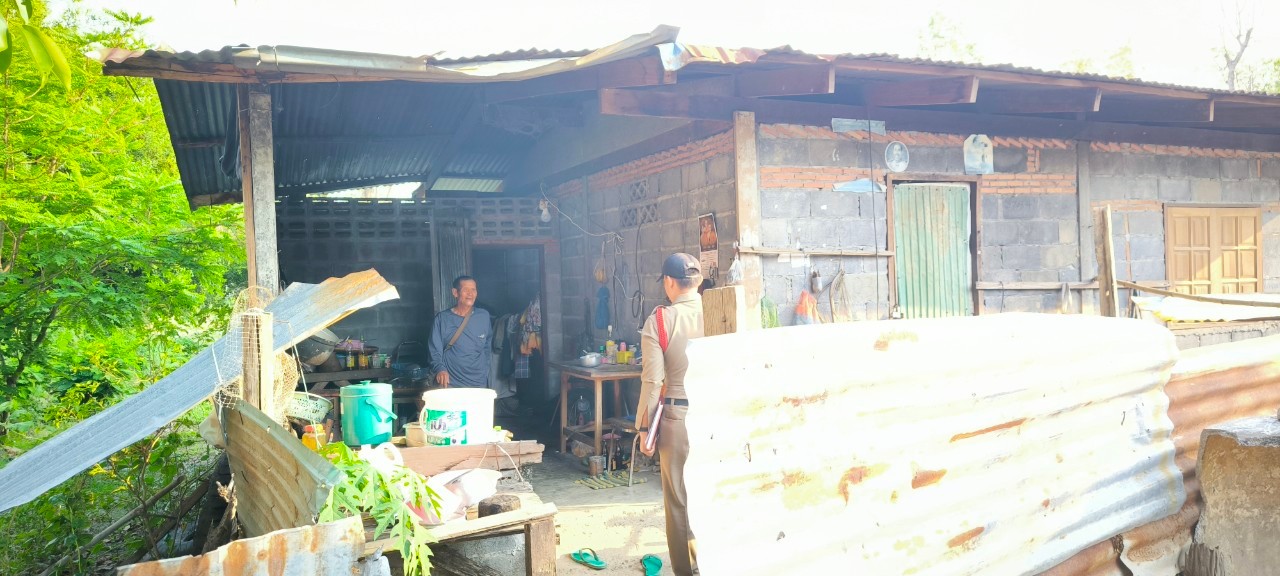 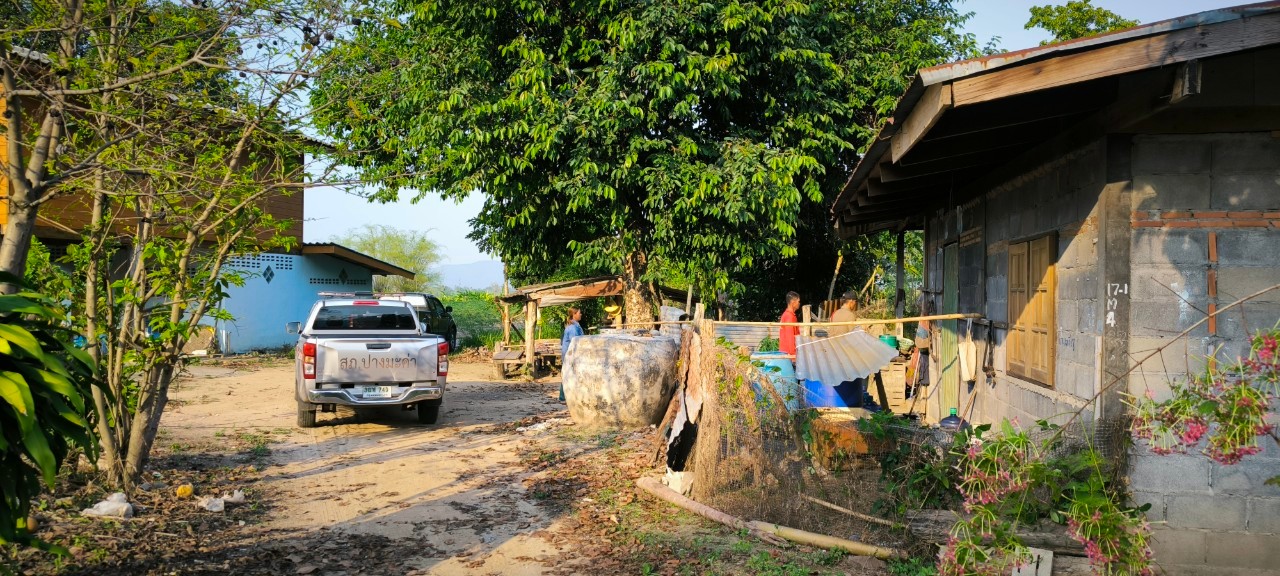 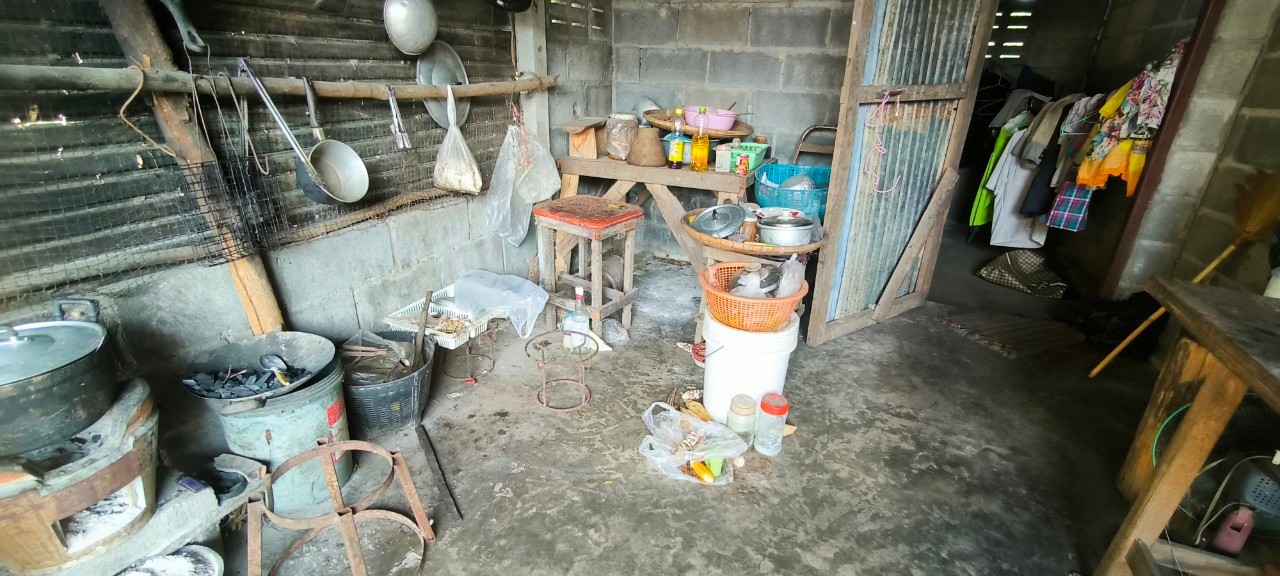 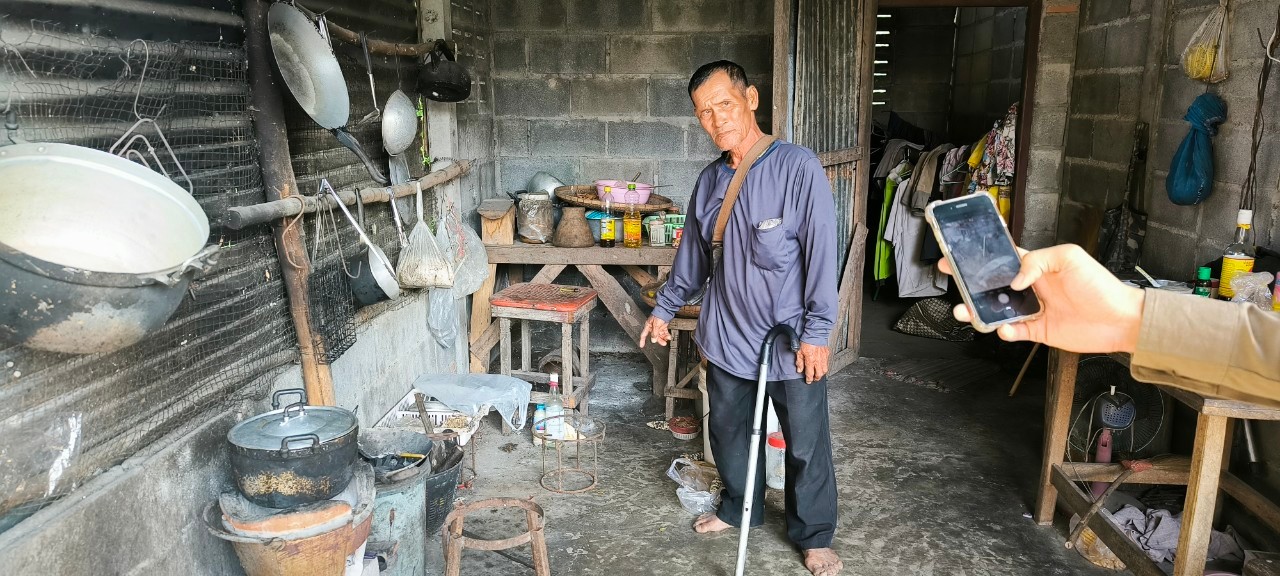 